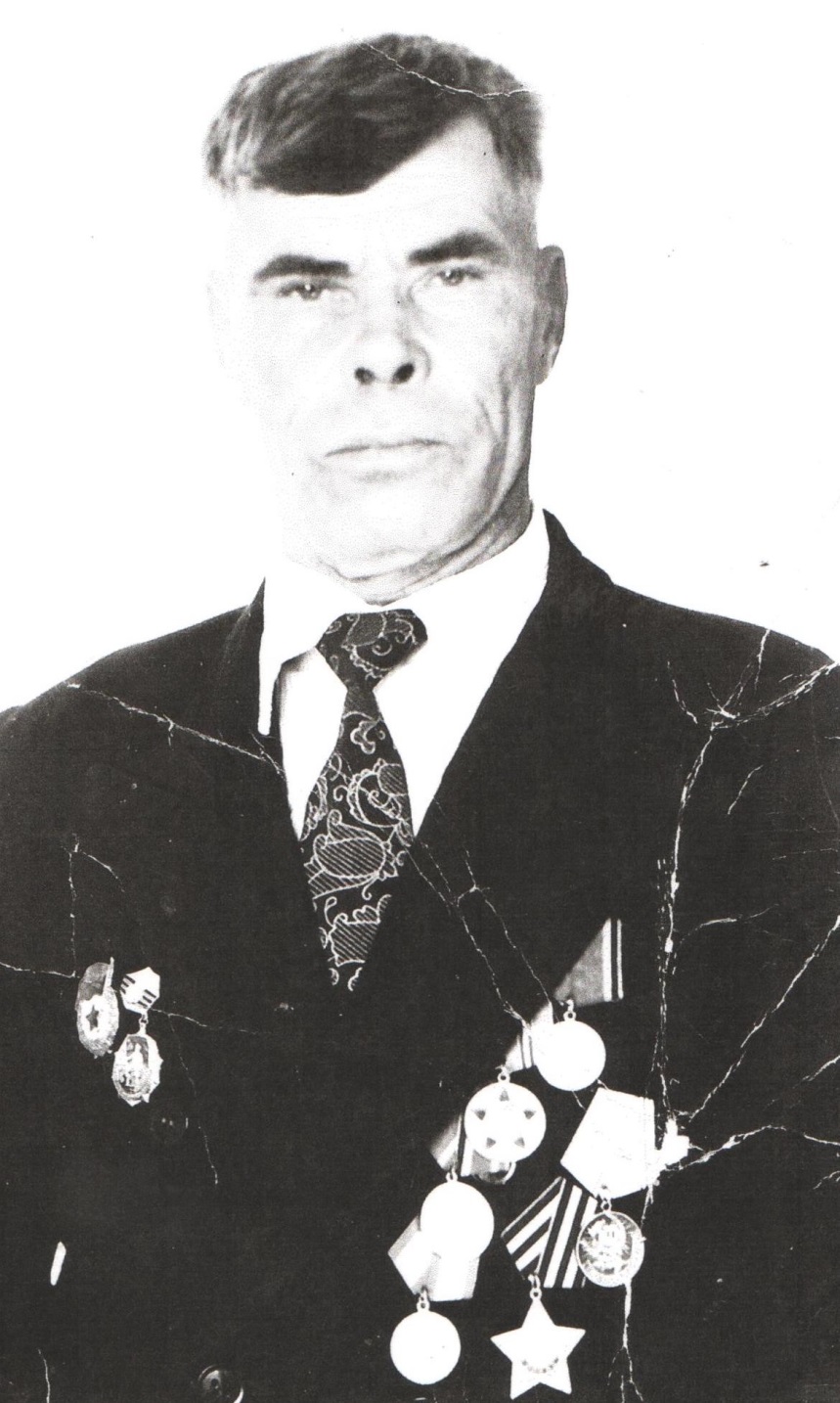 ЛевицкийВасилий Евгеньевич20.12.1922 г. – 11.08.1994 г. 